Муниципальное дошкольное образовательное учреждениедетский сад «Тополёк»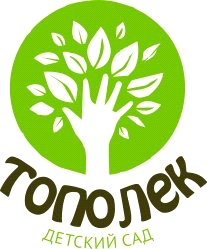 Сценарий новогоднего праздника для детей подготовительной группы «Непоседы» «Как Баба Яга Ивашку от компьютера спасала»Воспитатели: Ильина А.И.,Терехова Н.А.Муз.руководитель: Кокорина Г.А.г. МышкинСодержаниеРоли: Ведущий,  Ивашка, Баба Яга, Кощей, разбойники, снежинки, Снегурочка, Дед Мороз.Дети заходят в зал под новогоднюю музыку и встают вокруг ёлки.Вед: Время бежит всё вперёд и вперёд, Вот на пороге стоит Новый год. Праздник пора начинать нам, друзья. Пойте, пляшите, скучать здесь нельзя! РЕБ. Засверкай огнями, ёлка, Нас на праздник позови! Все желания исполни, Все мечты осуществи. 1.РЕБ. К нам пришел веселый праздник – Фантазер, шутник, проказник! В хоровод он нас зовет, Этот праздник – Новый год!2. РЕБ. Он подарит песни, сказки, Всех закружит в шумной пляске! Улыбнется, подмигнет, Этот праздник – Новый год! 3.РЕБ. С Новым годом поздравляем Всех пришедших в этот зал! Начинаем, начинаем Новогодний карнавал! ХОРОВОД «Зима в России» ВЕД. С Новым годом! С новым счастьем! Мы спешим поздравить всех, Пусть под нашей чудо- елкой, Не смолкает громкий смех. РЕБ. В небе звезд блестящих россыпь, Скачет сказка к детям в гости….(пауза) Нас встретит сказка в этот час Под елочкой лесной. И чудо совершиться здесь, И в шутку, и всерьез! Гаснет свет, звучит «волшебная» музыка, выходит Ивашка (внук Бабы Яги) в наушниках с планшетом, за ним идёт Баба Яга БАБА ЯГА: Ивашка! Ивашенька, внучек, куда же ты запропастился? А, вот ты где – опять в своей интернете сидишь, ягодка моя! Как оденешь эти наухи, так совсем меня не слышишь. /Ивашка отворачивается/ БАБА ЯГА: Прекрати, говорю! Дело у меня к тебе. Скучно мне живётся. Тебе-то хорошо: и интернета у тебя есть, и ни в чём тебе нет отказу. Да только кроме её, тебя мало что интересует. Оглянись вокруг… Какая нынче зима снежная! Вон добры молодцы с красными девицами как играют, резвятся на улице.ИВАШКА: Что? Зима? БАБА ЯГА: Опять ты меня не слышишь? И какая только нечисть выдумала эту интернету? Вот попалась бы мне (потирает ладони). Я бы с ней церемониться не стала – живо бы в печку и делу – конец. Выйди хоть из своей игры. Поговори с бабушкой. ИВАШКА: Ну что опять? Говори быстрее, а то я игру проиграю. БАБА ЯГА: А то, что надоело мне за тобой наблюдать, как ты не спишь, не ешь, а всё в своей интернете сидишь. И решила я для твоего же блага женить тебя. Авось, отвлечёт тебя это от глупостей. И невесту уже подобрала. Невеста-то, слышь, хороша! Умница, красавица, Деда Мороза внучка, знаешь, наверное? Снегурочка. ИВАШКА: Читал про неё. У них с дедом целый сайт в инете. Так что свои люди. Кое-что тоже понимают. А жениться я не хочу. Мне и так неплохо живётся. Ты бы только поменьше приставала. БАБА ЯГА: Придётся звать твого дядьку – Кощея Бессмертного. Где тут моя дудка-самогудка? (ищет, находит). Может, хоть дядька-то тебя убедит, что женится пора! (дудит, появляется Кощей) КОЩЕЙ: Здравствуй, здравствуй, сестрица! Зачем беспокоить изволила? А эт кто ж такой? Никак Ивашка? Ух ты, как вырос, это сколько же времени не виделись? Растут, растут детишки! БАБА ЯГА: Вот то-то и оно, что растут! Женится уже пора, а он как дитя малое: уставится в свою игрушку и ни есть, ни спать, ни с лешими поиграть, ни народ попугать. Хоть бы ты его надоумил, что ли? КОЩЕЙ: Уговорить-то, конечно, можно… А невеста-то кто? БАБА ЯГА: Снегурка, Деда Мороза внучка! Вот как добуду её, так свадьбу и сыграем! КОЩЕЙ: Ой, гляди, старая! Деда Мороза не боишься? БАБА ЯГА: Так, еже ли, по-умному, то никто и не заметит! Я сама Снегуркой побуду на празднике, а потом ищи-свищи меня! ИВАШКА: Ты – Снегуркой? (хохочет) . БАБА ЯГА: А тебя никто не спрашивает! Вот как только ее заманить сюда? КОЩЕЙ: А приданное-то за ней есть какое? БАБА ЯГА: И приданное-то хорошее. Висит на шее ключик у нее, ключик не простой, а от волшебного сундучка с подарками, которые Дед Мороз ребятам всем приготовил. Вот только сам сундук-то пока не знаю где. КОЩЕЙ: А это не тот ли самый сундук, который мои знакомые разбойники раздобыли? Давай-ка их пригласим сюда. Ребята…Выходите…И сундук нам принесите!Выходят разбойники танцуют (муз. «Бременские музыканты» в обработке»)1р.: Мы – разбойники лесные,Жуткие и удалые!Нас боятся все на свете!Папы, мамы, даже дети!2р.:Я немыт, небрит, нечёсан,Но зато вооружён!Я решаю все вопросыПистолетом и ножом!Близок путь или далёк, -Отдавай свой кошелёк!3р.:Я и сам себя боюсь!Страшным я себе кажусь!Ведь в лесу мы замерзаем,Всё добычу поджидаем!4р.:Может путник забредёт,Может мимо кто пойдёт?Всё, что есть – мы отберёмИ до слёз всех доведём!КОЩЕЙ: Ну-ка, разбойники, несите скорее заветный сундук. (Разбойники выносят сундук) Ну что, Баба Яга, этот сундук аль нет? БАБА ЯГА: Кто его знает, я ж его в глаза не видела. Наверно, этот. Вишь какой здоровенный да тяжеленный. Я его пока в кладовку приберу, а ты уж тут поговори с Ивашкой по-мужски. А я вам и мешать не буду. / уходит/ КОЩЕЙ: Ну что, Ивашка, мой тебе совет: слушайся бабушку! А не то ненароком унесу твою игрушку в тридевятое царство.. /Ивашка прижимает к себе игрушку, уходят из зала. Входит СнегурочкаИсполнение песни СнегурочкиСНЕГУРОЧКА: Как прекрасен зимний лес, Полон музыки, чудес! Мои верные снежинки, Легкие, как балеринки, Кружатся, порхают, Танцем восхищают. Вот повеял ветерок,
Холодом пахнуло,
Словно бабушка-зима
Рукавом махнула.
Полетели с высоты
Белые пушинки.
На деревья и кусты
Сыплются снежинки.Снежинки – картинки,
Взгляни поскорей!
У каждой по шесть
Серебристых лучей,
И каждый зазубренный лучик –
Зимы заколдованный ключик.Сверкают золотом иголки,И блещет серебро дождем,И пахнет лесом, хвойной смолкой,А мы сегодня чуда ждем!Я летаю! Я сверкаю!И кружусь, кружусь, кружусь!Я желанья исполняю тем,  кому на нос сажусь.Хочешь радости немножко? Ну-ка, подставляй ладошки.И лови зимы пушинку, новогоднюю снежинку.Снежинки танцуют:
летают, кружатся, на солнце
в морозный денёк серебрятся.
Ажурные платья, резные косынки…
Волшебное зимнее чудо – снежинкиТАНЕЦ ДЕВОЧЕК-СНЕЖИНОК КОЩЕЙ (кричит из-за двери) Помогите! Спасите! СНЕГУРОЧКА: Кто-то там попал в беду. Я, конечно, помогу. (убегает, слышен визг, возня, отобрали ключик у Снегурочки - выбегают Баба Яга и Кощей) БАБА ЯГА: Вот он ключик-то заветный от Снегуркиного приданного. (Пытается открыть сундук). Что-то не подходит он сюда. КОЩЕЙ: Дай-ка мне. Ничего вы, женщины, не умеете. Здесь мужская сила нужна. Раз, два… /ломает ключ/ БАБА ЯГА: Сломал! Эх ты! Мужская сила! Все испортил. КОЩЕЙ: Зато гляди, крышка-то открылась. БАБА ЯГА: Ну давай доставать, сокровища-то, подарки Новогодние. (достают тряпьё, старые и рваные вещи) Это что за гадость? Фууу! КОЩЕЙ: /хохочет/ Да, завидное приданное за невестой вы получили. Богатое! БАБА ЯГА: А тебе бы насмехаться все, мокрая борода! Подкинул мне сундук, да не тот! Вот невестушка-то досталась, бесприданница! Ну на что ради внучка не пойдешь. Лишь бы от интернеты этой его отвадила. Пойдем уж! /уходят/ ВЕД. Не успели мы предупредить Снегурочку об опасности. Надо Деда Мороза звать на помощь. / зовут Деда Мороза/ Входит ДМДЕД МОРОЗ: (издалека слышен голос) : Слышу, слышу! Иду! /входит / Здравствуйте, мои друзья! Ну, вижу, долго ждали, Хотя спешил к вам очень я, надеюсь, не скучали? А где же Снегурочка? Уже давно должна быть у вас.Дети рассказывают: Дедушка Мороз, Снегурочка в беду попала. ДЕД МОРОЗ: Это кто ж посмел внученьку мою обидеть? (Дети рассказывают) ДЕД МОРОЗ: Так вот оно что! Опять старая Яга решила праздник нам испортить! Надо внучку выручать. Снегурочка!(зовёт и выходит в двери у зрителей)/Баба Яга выходит в костюме Снегурочки/БАБА ЯГА: А вот и я – Снегурочка ваша, внучка Деда Мороза. Чего эт вы смеетесь? Али не узнали? Ну конечно, это я – Снегурочка, мы с дедушкой зашли в избушку на огонёк, а потом и к вам на праздник придём! Эй, дедуля, выходи! /из-за ёлки выходит Кощей в костюме Деда Мороза «набекрень»/ КОЩЕЙ: А вот и я! БАБА ЯГА: Вот он – Дед Мороз, самый настоящий, и шуба, и борода – всё натуральное, даже пощупать можно. ДЕД МОРОЗ: /входит/ Это что за маскарад? На Новогодний карнавал что ли так нарядились? Не до шуток нам сейчас. Отдавайте мою внучку, а то я из вас сосульки сделаю! БАБА ЯГА: Ай! Внучек! Ивашка! На помощь! Бабушку с дядькой заморозить хотят! ИВАШКА: /входит/ Ну чего еще? Мне как раз осталось последний уровень пройти. ДЕД МОРОЗ: Внучек? Я и не знал, что у тебя, Баба Яга, внучек есть. Любишь, небось? БАБА ЯГА: Ох уж как люблю, кровиночку мою ненаглядную. ДЕД МОРОЗ: Вот и я люблю свою внучку Снегурочку, никому не позволю ее обижать. С Морозом шутки плохи! Так что возвращайте ее побыстрее в целости и невредимости. КОЩЕЙ: Да что тут теперь, надо возвращать. БАБА ЯГА: Да поняла уж я. Ивашка, иди приведи Снегурочку. Да смотри, не торопись. Мне с Дедом Морозом поговорить надо. /Ивашка уходит, Баба Яга берет под руку Деда Мороза/ БАБА ЯГА: Давай поговорим по-стариковски, о внуках наших. Один он у меня. Клюковка наливная. Свет в окошке моей избушки. Ни в чём не знал он отказу. Как только у людей в большом мире появлялось что-нибудь новенькое, я сразу же доставала это для Ивашки. Всё для него. И угораздило же меня приволочь ему ентоткампутер, и кто придумал этот интернет… Да разве я знала (плачет) ДЕД МОРОЗ: Полно плакать. Говори уже, в чём дело. БАБА ЯГА: Как засел мой Ивашка за свою игрушку, так я потеряла его. Сутками сидит в ней. Ничего не ест, не пьёт, а только стучит по кнопкам. И даже не проказничает, с лешими не бегает. Сидит и сидит. ДЕД МОРОЗ: А вот это точно горе. А внучка моя, Снегурочка тебе зачем? БАБА ЯГА: Попутала нелёгкая от горя. Думала, вот поженю деточек, так Ивашка про ерунду и забудет. ДЕД МОРОЗ: Ничего не скажешь: благие намеренья… Без согласия женить. БАБА ЯГА: Прости Дед Мороз. Помоги. Что мне делать? Колдовство моё на него не действует. ДЕД МОРОЗ: Да тут не колдовством действовать надо. Друзья ему нужны хорошие./Ивашка выводит Снегурочку/ ИВАШКА: Вот она, Дед Мороз, внучка твоя, Снегурочка! ДЕД МОРОЗ: Внученька моя родная! Надо бы Бабе Яге помочь, да и внуку ее, Ивашке. Зови, Снегурочка, ребят, будем играть, хороводы водить.ХОРОВОД «Наш любимый Дед Мороз»ВЕД. Дед Мороз, а почему на нашей Ёлке огни не горят? Как их зажечь? Д. М.Скажем дружно: «Раз, два, три! Наша ёлочка гори!». Давайте все вместе. (Дети повторяют слова, но ёлочка не загорается) Д. М. Веселей и громче надо, Чтоб зажглась она, ребята! ДЕТИ:Раз! Два! Три! Наша ёлочка, гори! (Огни на ёлке загораются) Песня «Модница ёлочка»Д.М. А теперь пришла пора поиграть вам, детвора.ИГРЫ ( попади морковкой, хоккей)ВЕД. Притомился дед, устал, Так он весело играл! Пусть у ёлки отдохнёт. Кто ему стихи прочтёт? СТИХИ детей для Деда МорозаНовый год мы очень ждали
И желания загадали,
Чтобы Дедушка Мороз
Нам подарочки принёс.
Дружно ёлочку зажжём,
Хороводы заведем,
Будем петь мы и плясать,
Новый год скорей встречать!Шубка, шапка, рукавички.На носу сидят синички.Борода и красный нос -Это Дедушка Мороз!Вел себя я хорошо,
Не шалил нисколько.
И подарки в Новый год
Жду себе тихонько.
Дед Мороз, скорей приди
Ты с мешком красивым.
Мне машинку принеси,
Буду я счастливым.
Лучший праздник на планете
Любят взрослые и дети,
Все сияет огоньками,
Двор покрыт снеговиками.
В этот праздник даже елка
Нарядила все иголки.
Каждый спляшет и споет.
Здравствуй, здравствуй, Новый Год!Мы в костюмах самых разных
Веселимся и поем,
Возле елочки прекрасной
Танцевать не устаем.
Потому, что нынче праздник,
Потому, что − Новый год.
Жаль, бывает он не часто,
Только раз приходит в год.Что за елка ― просто диво!
Так нарядна и красива!
Вся блестит снежинками,
Золотыми льдинками.
И Снегурочка — краса,
Золотистая коса,
С нею Дедушка Мороз,
Нам подарочки принес!Поздравляет нас сегодня Дедушка Мороз,Он подарки сладкие для ребят принес,В красной шапке, в валенках,Шуба дорогая,Я такого дедушку просто обожаю!«Потолок ледяной…» ИВАШКА: Как же мы здорово играли. Как мне понравилось. А я даже забыл, как это веселиться и смеяться всем вместе. БАБА ЯГА: То-то и оно. А теперь что? Опять за свою игрушку сядешь? ИВАШКА: Нет. Я всё понял. Как хорошо, когда есть рядом друзья. Я теперь в игры компьютерные играть буду редко и недолго. Как только ты меня позовёшь, сразу выключу. БАБА ЯГА: Ты у меня самый лучший! ДЕД МОРОЗ: Ну, вот и славно! СНЕГУРОЧКА: Дед Мороз, пришло время для подарков! Ребята давно уж их ждут. КОЩЕЙ: Ой, прости нас, Дед Мороз, сломали мы ключик-то волшебный от сундука с подарками. ДЕД МОРОЗ: Что ж вы натворили? Негоже, чтоб ребята без гостинцев в Новый год остались. БАБА ЯГА: Дозволь мне, Дед Мороз, я мигом все исправлю. Но сначала с ребятами исполним новогодний рок-н-ролл. Танец «Новогодний рок-н-ролл»БАБА ЯГА: Хорошо потанцевали, а вот теперь….Колдовать-то я еще не разучилась. Раз, два, три, ребятки в спальню в группе загляните и подарок свой найдите! ДЕД МОРОЗ: Ну, удивила, Баба Яга! Ребята, подарки от Деда Мороза где же оказались?! (в группе) Друзья мои, пора тогда прощаться. Спасибо вам За смех, стихи и пляски! Забыл я счет своим годам – Попал не в сад, а в сказку. Подарки от меня найдите и волшебное слово скажите. Ну вот пора мне уходить, Но через год – ручаюсь! Я обещаю снова быть, На этом и прощаюсь. ВСЕ ПЕРСОНАЖИ: С Новым годом, друзья! С Новым счастьем!